Supplementary MaterialSupplementary Figures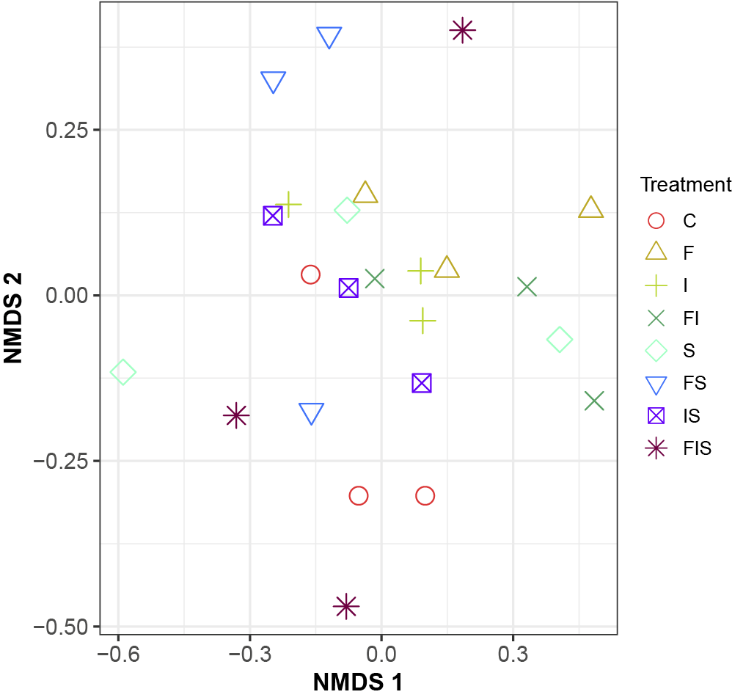 Supplementary Figure 1. Non-metric multidimensional distance scaling (NMDS) of the multivariate analysis of the soil physicochemical parameters among treatments. Treatments: C – Control; F – Urea-topdressing fertilization at V5; I – A. brasilense inoculant on seeds sowing; FI – F + I; S – Maize stover coverage; FS – F + S; IS – I + S; FIS – F + I + S.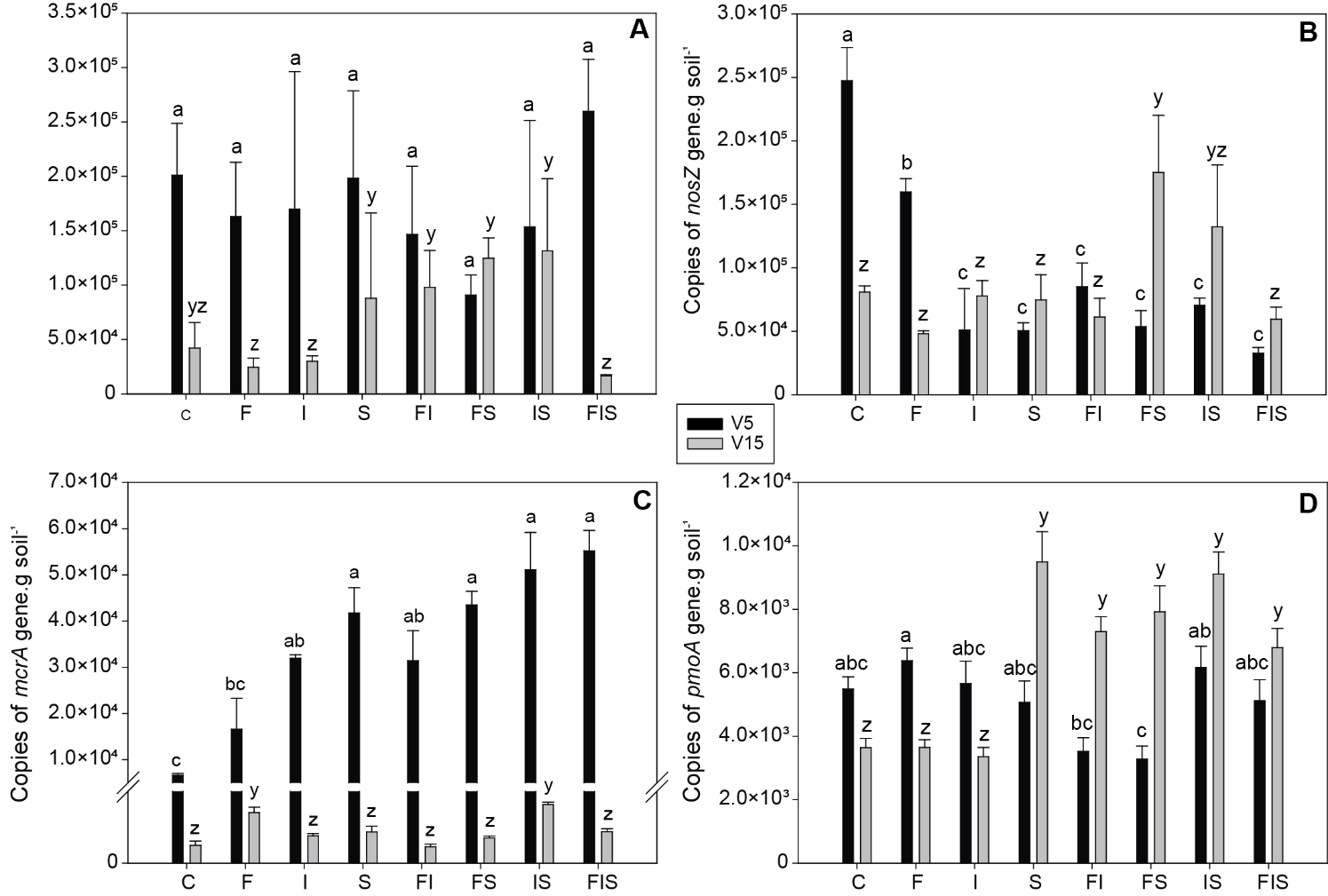 Supplementary Figure 2. Quantitative PCR of genes from the nitrogen – (A) nifH and (B) nosZ – and methane – (C) mcrA and (D) pmoA – cycles from the rhizosphere (n = 3; V5 and V15) for all factorial treatments. Bars with the same letter are not significantly different (P < 0.05). Two groups of series of letters compare treatments from distinctly stage periods (abcd for V5 and xyz for V15). Treatments: C – Control; F – Urea-topdressing fertilization at V5; I – A. brasilense inoculant on seeds sowing; FI – F + I; S – Maize stover coverage; FS – F + S; IS – I + S; FIS – F + I + S.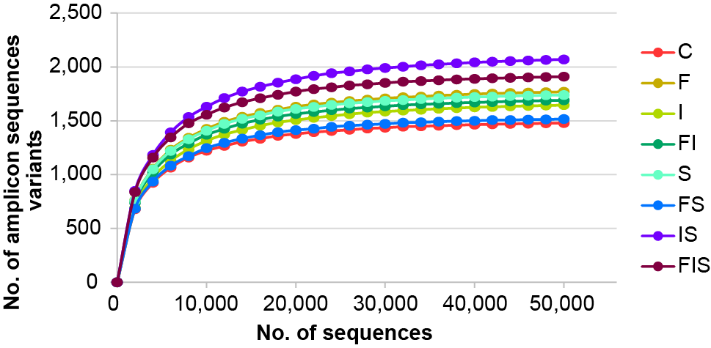 Supplementary Figure 3. Rarefaction curves of the total amplicon sequence variants (ASVs) obtained from all factorial treatments. Treatments: C – Control; F – Urea-topdressing fertilization at V5; I – A. brasilense inoculant on seeds sowing; FI – F + I; S – Maize stover coverage; FS – F + S; IS – I + S; FIS – F + I + S.Supplementary TablesSupplementary Table 1. Soil chemical characteristics of the treatments at V15. Values are mean ± SE, n = 3. In each column, means followed by the same letter or letter absence are not significantly different (p < 0.05) based on ANOVA with Tukey HSD test and Kruskal-Wallis with Dunn test for normal and non-normal values, respectively. Ca, Mg, Al, potential acidity (H+Al), sum of bases (SB), and cation exchange capacity (CEC) are expressed in mmolc.kg-1. P is expressed in mg.kg-1. Organic matter (OM) is expressed in g.kg-1. Base saturation (V) and aluminum saturation (m) are expressed in %.Supplementary Table 2. Primers used in the qPCR of nitrogen fixation (nifH), nitrous oxide reduction (nosZ), methanogenesis (mcrA), and methanotrophy (pmoA) genes with modified thermal cycling.*Acquisition dataSupplementary Table 3. Sequences of the primers used in the 16S amplicon sequencing based on the Earth Microbiome Project (http://www.earthmicrobiome.org/).TreatmentpHCECVmOMPKCaMgAlH+AlSBControl (C)6.2±0.1 a43.3±0.960.7±3.2<3.6±0.28.7±1.541.0±1.03.0±0.618.7±1.25.0±0.0 a<116.7±1.2 26.7±1.8Fertilizer (F)6.2±0.1 a48.0±1.560.3±2.2<3.3±0.29.0±3.039.7±0.33.3±0.721.0±1.25.0±0.0 a<118.7±0.9 29.3±1.8Inoculant (I)6.1±0.1 ab44.3±1.758.7±3.0<3.7±0.37.3±0.738.3±1.23.0±0.618.7±1.54.7±0.3 a<118.0±0.6 26.3±2.2F + I (FI)6.1±0.1 ab43.0±2.956.3±4.1<4.0±0.58.3±1.237.0±0.62.3±0.317.3±2.65.0±0.6 a<118.3±0.7 24.7±3.5Stover (S)6.3±0.1 a47.7±0.361.7±2.2<3.3±0.18.0±1.538.3±1.93.0±0.620.7±1.26.0±0.0 a<118.0±1.0 29.7±1.2F + S (FS)5.6±0.1 b43.3±0.752.0±2.0<4.2±0.27.7±2.738.3±1.32.3±0.316.0±1.04.3±0.3 b<120.7±0.9 22.7±1.2I + S (IS)6.1±0.1 ab43.3±0.356.3±3.2<3.9±0.28.7±0.737.7±0.72.3±0.917.3±0.75.0±0.0 a<118.7±1.5 24.7±1.5F + I + S (FIS)6.1±0.1 ab42.0±3.160.7±2.3<3.8±0.27.7±0.336.7±1.23.7±2.216.7±0.75.3±0.3 a<116.3±1.8 25.7±1.8GenePrimerPrimerSequenceSequenceSequenceSequenceFragment lengthFragment lengthReferenceReferenceReferencemcrAmlas-F (mod)mlas-F (mod)5’ GGYGGTGTMGGDTTCACMCARTA 3’5’ GGYGGTGTMGGDTTCACMCARTA 3’5’ GGYGGTGTMGGDTTCACMCARTA 3’5’ GGYGGTGTMGGDTTCACMCARTA 3’469469Angel et al., 2012Angel et al., 2012Angel et al., 2012mcrAmcrA-RmcrA-R5’ CGTTCATBGCGTAGTTVGGRTAGT 3’5’ CGTTCATBGCGTAGTTVGGRTAGT 3’5’ CGTTCATBGCGTAGTTVGGRTAGT 3’5’ CGTTCATBGCGTAGTTVGGRTAGT 3’469469Steinberg and Regan, 2009Steinberg and Regan, 2009Steinberg and Regan, 2009pmoAA189FA189F5’ GGNGACTGGGACTTCTGG 3’5’ GGNGACTGGGACTTCTGG 3’5’ GGNGACTGGGACTTCTGG 3’5’ GGNGACTGGGACTTCTGG 3’472472Holmes et al., 1995Holmes et al., 1995Holmes et al., 1995pmoAmb661Rmb661R5’ CCGGMGCAACGTCYTTACC 3’5’ CCGGMGCAACGTCYTTACC 3’5’ CCGGMGCAACGTCYTTACC 3’5’ CCGGMGCAACGTCYTTACC 3’472472Costello and Lidstrom, 1999Costello and Lidstrom, 1999Costello and Lidstrom, 1999nifHnifHFnifHF5’ AAAGGYGGWATCGGYAARTCCACCAC 3’5’ AAAGGYGGWATCGGYAARTCCACCAC 3’5’ AAAGGYGGWATCGGYAARTCCACCAC 3’5’ AAAGGYGGWATCGGYAARTCCACCAC 3’457457Rösch et al., 2002Rösch et al., 2002Rösch et al., 2002nifHnifHRnifHR5’ TTGTTSGCSGCRTACATSGCCATCAT 3’5’ TTGTTSGCSGCRTACATSGCCATCAT 3’5’ TTGTTSGCSGCRTACATSGCCATCAT 3’5’ TTGTTSGCSGCRTACATSGCCATCAT 3’457457Rösch et al., 2002Rösch et al., 2002Rösch et al., 2002nosZnosZ 2FnosZ 2F5’ CGCRACGGCAASAAGGTSMSSGT 3’5’ CGCRACGGCAASAAGGTSMSSGT 3’5’ CGCRACGGCAASAAGGTSMSSGT 3’5’ CGCRACGGCAASAAGGTSMSSGT 3’267267Henry et al., 2006Henry et al., 2006Henry et al., 2006nosZnosZ 2RnosZ 2R5’ CAKRTGCAKSGCRTGGCAGAA 3’5’ CAKRTGCAKSGCRTGGCAGAA 3’5’ CAKRTGCAKSGCRTGGCAGAA 3’5’ CAKRTGCAKSGCRTGGCAGAA 3’267267Henry et al., 2006Henry et al., 2006Henry et al., 2006Modified thermal cyclingModified thermal cyclingModified thermal cyclingModified thermal cyclingModified thermal cyclingModified thermal cyclingModified thermal cyclingModified thermal cyclingModified thermal cyclingModified thermal cyclingModified thermal cyclingModified thermal cyclingGeneInitial(10 min)CyclesCyclesDenaturation(30 s)Annealing(30 s)Extension(30 s)*Extension(30 s)*Melting curveMelting curveMelting curveMelting curveGeneInitial(10 min)CyclesCyclesDenaturation(30 s)Annealing(30 s)Extension(30 s)*Extension(30 s)*(15 s)(15 s)(60 s)(15 s)mcrA95 ºC50 cycles50 cycles(95 ºC60 ºC72 ºC)72 ºC)95 ºC95 ºC60 ºC95 ºCpmoA95 ºC50 cycles50 cycles(95 ºC58 ºC72 ºC)72 ºC)95 ºC95 ºC58 ºC95 ºCnifH95 ºC50 cycles50 cycles(95 ºC59 ºC72 ºC)72 ºC)95 ºC95 ºC59 ºC95 ºCnosZ95 ºC6 cycles6 cycles[95 ºC65 ºC (-1 ºC/cycle)72 ºC]72 ºC]95 ºC95 ºC60 ºC95 ºCnosZ95 ºC+ 45 cycles+ 45 cycles(95 ºC60 ºC72 ºC)72 ºC)95 ºC95 ºC60 ºC95 ºCSampleTypePrimer forwardsequence structureIllumina adapter + ATCTACAC + forward primer pad + forward primer link + forward primerAllforward5’ AATGATACGGCGACCACCGAG ATCTACAC TATGGTAATT GT GTGCCAGCMGCCGCGGTAA 3’reversesequence structureReverse complement of 3’ Illumina adapter + Golay barcode + reverse primer pad + reverse primer link + reverse primer1Creverse5' CAAGCAGAAGACGGCATACGAGAT AGCGGAGGTTAG AGTCAGTCAG CC GGACTACHVGGGTWTCTAAT 3'2Creverse5' CAAGCAGAAGACGGCATACGAGAT ATCCTTTGGTTC AGTCAGTCAG CC GGACTACHVGGGTWTCTAAT 3'3Creverse5' CAAGCAGAAGACGGCATACGAGAT TACAGCGCATAC AGTCAGTCAG CC GGACTACHVGGGTWTCTAAT 3'4Freverse5' CAAGCAGAAGACGGCATACGAGAT ACCGGTATGTAC AGTCAGTCAG CC GGACTACHVGGGTWTCTAAT 3'5Freverse5' CAAGCAGAAGACGGCATACGAGAT AATTGTGTCGGA AGTCAGTCAG CC GGACTACHVGGGTWTCTAAT 3'6Freverse5' CAAGCAGAAGACGGCATACGAGAT TGCATACACTGG AGTCAGTCAG CC GGACTACHVGGGTWTCTAAT 3'7Ireverse5' CAAGCAGAAGACGGCATACGAGAT AGTCGAACGAGG AGTCAGTCAG CC GGACTACHVGGGTWTCTAAT 3'8Ireverse5' CAAGCAGAAGACGGCATACGAGAT ACCAGTGACTCA AGTCAGTCAG CC GGACTACHVGGGTWTCTAAT 3'9Ireverse5' CAAGCAGAAGACGGCATACGAGAT GAATACCAAGTC AGTCAGTCAG CC GGACTACHVGGGTWTCTAAT 3'10Sreverse5' CAAGCAGAAGACGGCATACGAGAT GTAGATCGTGTA AGTCAGTCAG CC GGACTACHVGGGTWTCTAAT 3'11Sreverse5' CAAGCAGAAGACGGCATACGAGAT TAACGTGTGTGC AGTCAGTCAG CC GGACTACHVGGGTWTCTAAT 3'12Sreverse5' CAAGCAGAAGACGGCATACGAGAT CATTATGGCGTG AGTCAGTCAG CC GGACTACHVGGGTWTCTAAT 3'13FIreverse5' CAAGCAGAAGACGGCATACGAGAT CCAATACGCCTG AGTCAGTCAG CC GGACTACHVGGGTWTCTAAT 3'14FIreverse5' CAAGCAGAAGACGGCATACGAGAT GATCTGCGATCC AGTCAGTCAG CC GGACTACHVGGGTWTCTAAT 3'15FIreverse5' CAAGCAGAAGACGGCATACGAGAT CAGCTCATCAGC AGTCAGTCAG CC GGACTACHVGGGTWTCTAAT 3'16FSreverse5' CAAGCAGAAGACGGCATACGAGAT CAAACAACAGCT AGTCAGTCAG CC GGACTACHVGGGTWTCTAAT 3'17FSreverse5' CAAGCAGAAGACGGCATACGAGAT GCAACACCATCC AGTCAGTCAG CC GGACTACHVGGGTWTCTAAT 3'18FSreverse5' CAAGCAGAAGACGGCATACGAGAT GCGATATATCGC AGTCAGTCAG CC GGACTACHVGGGTWTCTAAT 3'19ISreverse5' CAAGCAGAAGACGGCATACGAGAT CGAGCAATCCTA AGTCAGTCAG CC GGACTACHVGGGTWTCTAAT 3'20ISreverse5' CAAGCAGAAGACGGCATACGAGAT AGTCGTGCACAT AGTCAGTCAG CC GGACTACHVGGGTWTCTAAT 3'21ISreverse5' CAAGCAGAAGACGGCATACGAGAT GTATCTGCGCGT AGTCAGTCAG CC GGACTACHVGGGTWTCTAAT 3'22FISreverse5' CAAGCAGAAGACGGCATACGAGAT AGTTACGAGCTA AGTCAGTCAG CC GGACTACHVGGGTWTCTAAT 3'23FISreverse5' CAAGCAGAAGACGGCATACGAGAT GCATATGCACTG AGTCAGTCAG CC GGACTACHVGGGTWTCTAAT 3'24FISreverse5' CAAGCAGAAGACGGCATACGAGAT CAACTCCCGTGA AGTCAGTCAG CC GGACTACHVGGGTWTCTAAT 3'